« 16 » декабря 2020 г.					                     		   № 425	В целях реализации государственной программы «Содействие органам местного самоуправления в формировании современной городской среды», утвержденной постановлением Правительства Красноярского края от 29.08.2017 №512-п, руководствуясь постановлением Правительства Красноярского края №35-п от 29.01.2019г. «Об утверждении Порядка проведения рейтингового голосования по выбору общественных территорий муниципальных образований Красноярского края, подлежащих благоустройству в первоочередном порядке», Уставом поселка Березовка, ПОСТАНОВЛЯЮ: 1. Внести в постановление администрации поселка Березовка №400 от 01.12.2020г. «О проведении рейтингового голосования  по выбору общественной территории муниципального образования поселок Березовка Березовского района Красноярского края, подлежащей благоустройству в первоочередном порядке в 2022 году» следующие изменения:1.1. В пункте 3 постановления, пункт размещения урн для сбора бюллетеней на голосование, расположенный в Березовской средней школе №4 (п.Березовка, ул.Солнечная, д.2А) заменить на пункт: «Межпоселенческая библиотека» Березовского района  (п.Березовка, ул.Сурикова, д.12,  режим работы:  Вт. - Сб. с 10:00 до 18:00 часов)2. Контроль за выполнением настоящего постановления возложить на Председателя общественной комиссии А.А. Кузнецова.3. Настоящее постановление вступает в силу со дня его официального опубликования в газете «Пригород».Глава поселка							С.А. Суслов 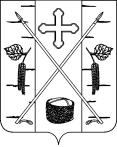 АДМИНИСТРАЦИЯ ПОСЕЛКА БЕРЕЗОВКАБЕРЕЗОВСКОГО РАЙОНА КРАСНОЯРСКОГО КРАЯПОСТАНОВЛЕНИЕп. БерезовкаО внесении изменений в постановление администрации поселка Березовка №400 от 01.12.2020г. «О проведении рейтингового голосования  по выбору общественной территории муниципального образования поселок Березовка Березовского района Красноярского края, подлежащей благоустройству в первоочередном порядке в 2022 году»